Администрация Сыресинского сельского поселения Порецкого района  п о с т а –н о в л я е т:1. Утвердить прилагаемую муниципальную программу Сыресинского сельского поселения Порецкого района  «Развитие физической культуры и спорта в Сыресинском сельском  поселении Порецкого района».2. Настоящее постановление вступает после его официального опубликования и распространяется на правоотношения, возникшие с 1 января 2019 года.Глава  Сыресинскогосельского поселения                                                                         Н.Н.АверьяноваУтвержденапостановлением администрацииСыресинского сельского поселения Порецкого района Чувашской Республикиот  31.01.2019 № 16Муниципальная программа«Развитие физической культуры и спорта в Сыресинском  сельском поселении Порецкого района»ПАСПОРТ ПРОГРАММЫРаздел I. Приоритеты государственной политикив сфере реализации муниципальной программы «Развитие физической культуры и спорта в Сыресинском  сельском поселении Порецкого района», цели, задачи,  описание сроков и этапов реализации муниципальной программыПриоритеты государственной политики в сфере физической культуры и спорта Чувашской Республики определены в соответствии с Указом Президента Российской Федерации В.В. Путина от 7 мая 2018 г. № 204 «О национальных целях и стратегических задачах развития Российской Федерации на период до 2024 года», Законом Чувашской Республики «О физической культуре и спорте», ежегодными посланиями Главы Чувашской Республики Государственному Совету Чувашской Республики.Приоритетным направлением муниципальной политики в сфере физической культуры и спорта Сыресинского сельского поселения является повышение уровня и качества жизни населения путем создания условий, обеспечивающих возможность гражданам систематически заниматься физической культурой и спортом.Муниципальная программа «Развитие физической культуры и спорта в Сыресинском  сельском поселении Порецкого района» (далее – Программа) направлена на достижение следующих целей:создание условий, обеспечивающих развитие системы физической культуры и спорта путем пропаганды здорового образа жизни, повышение массовости занятий физической культурой и спортом среди всех возрастных групп населения, в том числе среди лиц с ограниченными возможностями здоровья;повышение конкурентоспособности спортсменов Сыресинского сельского поселения на республиканских, межрегиональных и районных спортивных соревнованиях.Для достижения указанных целей в рамках реализации  Программы предусматривается решение следующих приоритетных задач:повышение мотивации населения Сыресинского сельского поселения к систематическим занятиям физической культурой и спортом;развитие спортивной инфраструктуры с использованием принципов государственно-частного партнерства;обеспечение успешного выступления спортсменов Сыресинского сельского поселения на республиканских, межрегиональных и районных спортивных соревнования и совершенствование системы подготовки спортивного резерва.           Программа будет реализовываться в 2019–2035 годах в три этапа:1 этап – 2019–2025 годы.Реализация мероприятий Программы на 1 этапе должна обеспечить достижение в 2025 году следующих целевых индикаторов и показателей:доля населения, систематически занимающегося физической культурой и спортом, – 56,5 процента;уровень обеспеченности населения спортивными сооружениями исходя из единовременной пропускной способности объектов спорта – 77,5 процента;доля спортсменов Сыресинского сельского поселения, принявших участие в республиканских и районных соревнованиях, в общей численности занимающихся в спортивных учреждениях – 13,0 процента.2 этап – 2026–2030 годы.Реализация мероприятий Программы на 2 этапе должна обеспечить достижение в 2030 году следующих целевых индикаторов и показателей:доля населения, систематически занимающегося физической культурой и спортом, – 57,8 процента;уровень обеспеченности населения спортивными сооружениями исходя из единовременной пропускной способности объектов спорта – 78,5 процента;доля спортсменов Сыресинского сельского поселения, принявших участие в республиканских и районных соревнованиях, в общей численности занимающихся в спортивных учреждениях – 14,0 процента.3 этап – 2031–2035 годы.Реализация мероприятий Программы на 3 этапе должна обеспечить достижение в 2035 году следующих целевых индикаторов и показателей:доля населения, систематически занимающегося физической культурой и спортом, – 61,0 процента;уровень обеспеченности населения спортивными сооружениями исходя из единовременной пропускной способности объектов спорта – 79,5 процента;доля спортсменов Сыресинского сельского поселения, принявших участие в республиканских и районных соревнованиях, в общей численности занимающихся в спортивных учреждениях – 15,0 процента.Сведения о целевых индикаторах и показателях  Программы, подпрограмм муниципальной программы и их значениях приведены в приложении № 1 к настоящей  Программе.Перечень целевых индикаторов и показателей носит открытый характер и предусматривает возможность корректировки в случае потери информативности целевого индикатора и показателя (достижения максимального значения) и изменения приоритетов государственной политики в рассматриваемой сфере.Раздел II. Обобщенная характеристика основных мероприятийподпрограмм  ПрограммыВыстроенная в рамках настоящей  Программы система целевых ориентиров (цели, задачи, ожидаемые результаты) представляет собой четкую согласованную структуру, посредством которой установлена прозрачная и понятная связь реализации отдельных мероприятий с достижением конкретных целей  Программы.Задачи  Программы будут решаться в рамках одной подпрограммы.        Подпрограмма «Развитие физической культуры и массового спорта» объединяет следующие основное мероприятие:Основное мероприятие 1. Физкультурно-оздоровительная и спортивно-массовая работа с населением. В рамках данного мероприятия предусматривается:увеличение численности населения, систематически занимающегося физической культурой и спортом;проведение ежемесячного Дня здоровья и спорта;развитие сети клубов физкультурно-спортивной направленности по месту обучения, жительства и в организациях независимо от организационно-правовых форм и форм собственности;поэтапное внедрение Всероссийского физкультурно-спортивного комплекса «Готов к труду и обороне» (ГТО) в Сыресинском  сельском поселении, утверждение и реализация календарных планов официальных физкультурных мероприятий и спортивных мероприятий Сыресинского сельского поселения, в том числе включающих в себя физкультурные мероприятия и спортивные мероприятия по реализации комплекса ГТО, организация участия в республиканских спортивных мероприятиях по реализации комплекса ГТО;поддержку создания и деятельности социально ориентированных некоммерческих организаций, оказывающих услуги в сфере физической культуры и массового спорта;создание доступной среды спортивных объектов, оснащение специализированным оборудованием, инвентарем для граждан с ограниченными возможностями здоровья;изготовление и размещение социальной рекламы по пропаганде массового спорта и здорового образа жизни;освещение роли физкультурно-оздоровительной и спортивно-массовой работы в формировании здорового образа жизни;издание полиграфической продукции (выпуск информационных буклетов, памяток, сертификатов, грамот, дипломов).Раздел III. Обоснование объема финансовых ресурсов,необходимых для реализации ПрограммыРасходы  Программы формируются за счет средств бюджета Сыресинского сельского поселения.Общий объем финансирования Программы в 2019–2035 годах составляет 170,0 тыс. рублей, в том числе за счет средств:бюджета Сыресинского сельского поселения – 170,0 тыс. рублей.Прогнозируемый объем финансирования Программы на 1 этапе составляет 70,0 тыс. рублей, в том числе:        в 2019 году – 10,0 тыс. рублей;        в 2020 году – 10,0 тыс. рублей;        в 2021 году – 10,0 тыс. рублей;        в 2022 году – 10,0 тыс. рублей;        в 2023 году – 10,0 тыс. рублей;        в 2024 году – 10,0 тыс. рублей;        в 2025 году – 10,0 тыс. рублей;из них средства:бюджета Сыресинского сельского поселения  – 70,0 тыс. рублей, в том числе:            в 2019 году – 10,0 тыс. рублей;            в 2020 году – 10,0 тыс. рублей;            в 2021 году – 10,0 тыс. рублей;            в 2022 году – 10,0 тыс. рублей;            в 2023 году – 10,0 тыс. рублей;            в 2024 году – 10,0 тыс. рублей;            в 2025 году – 10,0 тыс. рублей;На 2 этапе, в 2026–2030 годах, объем финансирования  Программы составляет 50,0 тыс. рублей, из них средства:бюджета Сыресинского сельского поселения – 50,0 тыс. рублей.На 3 этапе, в 2031–2035 годах, объем финансирования Программы составляет 50,0 тыс. рублей, из них средства:бюджета Сыресинского сельского поселения – 50,0 тыс. рублей.Объемы финансирования Программы подлежат ежегодному уточнению исходя из реальных возможностей бюджетов всех уровней.Ресурсное обеспечение и прогнозная (справочная) оценка расходов за счет всех источников финансирования реализации Программы приведены в приложении № 2 к настоящей  Программе.В Программу включена подпрограмма, реализуемая в рамках муниципальной программы, согласно приложениям № 3 к настоящей Программе.Сведенияо целевых индикаторах и показателях муниципальной программы«Развитие физической культуры и спорта в Сыресинском  сельском поселении Порецкого района», подпрограмм муниципальной программы Сыресинского сельского поселения 
и их значенияхРесурсное обеспечениеи прогнозная (справочная) оценка расходов за счет всех источников финансирования реализациимуниципальной программы «Развитие физической культуры и спорта в Сыресинском  сельском поселении Порецкого района»Подпрограмма«Развитие физической культуры и массового спорта»муниципальной программы «Развитие физической культуры и спорта в Сыресинском сельском поселении Порецкого района»Паспорт подпрограммыРаздел I. Приоритеты и цели подпрограммы 
«Развитие физической культуры и массового спорта», общая 
характеристика реализации подпрограммыПриоритетными направлениями государственной политики в сфере физической культуры и массового спорта являются обеспечение населения условиями для занятий физической культурой и спортом, повышение уровня обеспеченности населения объектами спорта в целях укреплении здоровья граждан и повышения качества их жизни.Подпрограмма «Развитие физической культуры и массового спорта» муниципальной программы «Развитие физической культуры и спорта в Сыресинском  сельском поселении Порецкого района» (далее – подпрограмма) носит ярко выраженный социальный характер. Реализация программных мероприятий окажет влияние на формирование здорового образа жизни и социальное самочувствие населения Сыресинского сельского поселения.Основными целями подпрограммы являются:создание для всех категорий и групп населения условий для занятий физической культурой и спортом;повышение уровня обеспеченности населения объектами спорта. Достижению поставленных в подпрограмме целей способствует решение следующих задач:повышение интереса населения Сыресинского сельского поселения к систематическим занятиям физической культурой и спортом;           увеличение численности детей и молодежи, граждан среднего и старшего возрастов, лиц с ограниченными возможностями здоровья и инвалидов, систематически занимающегося физической культурой и спортом, в общей их численности;увеличение доли граждан, принявших участие в тестовых испытаниях Всероссийского физкультурно-спортивного комплекса «Готов к труду и обороне» (ГТО);улучшение обеспеченности населения Сыресинского сельского поселения спортивной инфраструктурой и улучшение эффективности её использования для приобщения населения всех социальных категорий к занятиям массовым спортом.Раздел 2. Перечень и сведения о целевых индикаторах и показателях 
подпрограммы с расшифровкой плановых значений 
по годам ее реализацииЦелевыми индикаторами и показателями подпрограммы являются:доля населения, систематически занимающегося физической культурой и спортом;доля детей и молодежи, систематически занимающихся физической культурой и спортом, в общей численности детей и молодежи;доля граждан среднего возраста, систематически занимающихся физической культурой и спортом, в общей численности граждан среднего возраста;В результате реализации мероприятий подпрограммы ожидается достижение следующих целевых индикаторов и показателей:доля населения, систематически занимающегося физической культурой и спортом:в 2019 году – 46,0 процента;в 2020 году – 46,5 процента;в 2021 году – 48,5 процента;в 2022 году – 50,5 процента;в 2023 году – 52,7 процента;в 2024 году – 55,0 процента;в 2025 году – 56,5 процента;в 2030 году – 57,8 процента;в 2035 году – 61,0 процента;доля детей и молодежи, систематически занимающихся физической культурой и спортом, в общей численности детей и молодежи:в 2019 году – 81,2 процента;в 2020 году – 82,6 процента;в 2021 году – 83,0 процента;в 2022 году – 83,5 процента;в 2023 году – 83,9 процента;в 2024 году – 84,4 процента;в 2025 году – 84,5 процента;в 2030 году – 85,0 процента;в 2035 году – 85,5 процента;доля граждан среднего возраста, систематически занимающихся физической культурой и спортом, в общей численности граждан среднего возраста:в 2019 году – 38,0 процента;в 2020 году – 40,8 процента;в 2021 году – 44,0 процента;в 2022 году – 47,5 процента;в 2023 году – 51,2 процента;в 2024 году – 55,0 процента;в 2025 году – 55,2 процента;в 2030 году – 56,2 процента;в 2035 году – 57,5 процента.Раздел 3. Характеристики основного мероприятия, 
мероприятий подпрограммы с указанием сроков и этапов их реализацииОсновное мероприятие подпрограммы направлено на реализацию поставленных целей и задач подпрограммы и муниципальной программы в целом. Подпрограмма «Развитие физической культуры и массового спорта» объединяет следующее основное мероприятие:Основное мероприятие 1. Физкультурно-оздоровительная и спортивно-массовая работа с населением. В рамках данного мероприятия предусматривается:увеличение численности населения, систематически занимающегося физической культурой и спортом;проведение ежемесячного Дня здоровья и спорта;развитие сети клубов физкультурно-спортивной направленности по месту обучения, жительства и в организациях независимо от организационно-правовых форм и форм собственности;поэтапное внедрение Всероссийского физкультурно-спортивного комплекса «Готов к труду и обороне» (ГТО) в Сыресинском  сельском поселении, утверждение и реализация календарных планов официальных физкультурных мероприятий и спортивных мероприятий Сыресинского сельского поселения, в том числе включающих в себя физкультурные мероприятия и спортивные мероприятия по реализации комплекса ГТО, организация участия в республиканских спортивных мероприятиях по реализации комплекса ГТО;поддержку создания и деятельности социально ориентированных некоммерческих организаций, оказывающих услуги в сфере физической культуры и массового спорта;создание доступной среды спортивных объектов, оснащение специализированным оборудованием, инвентарем для граждан с ограниченными возможностями здоровья;изготовление и размещение социальной рекламы по пропаганде массового спорта и здорового образа жизни;освещение роли физкультурно-оздоровительной и спортивно-массовой работы в формировании здорового образа жизни;издание полиграфической продукции (выпуск информационных буклетов, памяток, сертификатов, грамот, дипломов).Подпрограмма реализуется в период с 2019 по 2035 год в три этапа:1 этап – 2019–2025 годы;2 этап – 2026–2030 годы;3 этап – 2031–2035 годы.Раздел 4. Обоснование объема финансовых ресурсов,необходимых для реализации подпрограммы (с расшифровкой по 
источникам финансирования, по этапам и годам 
реализации подпрограммы)Расходы подпрограммы формируются за счет средств бюджета Сыресинского сельского поселения.Общий объем финансирования подпрограммы в 2019–2035 годах составляет 170,0 тыс. рублей, в том числе за счет средств:бюджета Сыресинского сельского поселения – 170,0 тыс. рублей.Объем финансирования подпрограммы на 1 этапе составляет 70,0 тыс. рублей, в том числе:          в 2019 году – 10,0 тыс. рублей;          в 2020 году – 10,0 тыс. рублей;          в 2021 году – 10,0 тыс. рублей;          в 2022 году – 10,0 тыс. рублей;          в 2023 году – 10,0 тыс. рублей;          в 2024 году – 10,0 тыс. рублей;          в 2025 году – 10,0 тыс. рублей;из них средства:         бюджетов Сыресинского сельского поселения – 70,0 тыс. рублей, в том числе:         в 2019 году – 10,0 тыс. рублей;         в 2020 году – 10,0 тыс. рублей;         в 2021 году – 10,0 тыс. рублей;         в 2022 году – 10,0 тыс. рублей;         в 2023 году – 10,0 тыс. рублей;         в 2024 году – 10,0 тыс. рублей;         в 2025 году – 10,0 тыс. рублей;На 2 этапе, в 2026–2030 годах, объем финансирования подпрограммы составляет 50,0 тыс. рублей, из них средства:бюджет Сыресинского сельского поселения – 50,0 тыс. рублей.На 3 этапе, в 2031–2035 годах, объем финансирования подпрограммы составляет 50,0 тыс. рублей, из них средства:          бюджет Сыресинского сельского поселения – 50,0 тыс. рублей;Объемы финансирования подпрограммы подлежат ежегодному уточнению исходя из реальных возможностей бюджета Сыресинского сельского поселения Порецкого района Чувашской Республики.Ресурсное обеспечение подпрограммы за счет всех источников финансирования приведено в приложении к настоящей подпрограмме. Ресурсное обеспечениереализации подпрограммы «Развитие физической культуры и массового спорта»
 муниципальной программы «Развитие физической культуры и спорта в Сыресинском  сельском поселении Порецкого района» 
Чёваш РеспубликинчиПёрачкав район.нСыреси администрацй.нял поселений.ЙЫШЁНУ 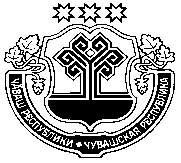 АдминистрацияСыресинского сельского поселения Порецкого районаЧувашской РеспубликиПОСТАНОВЛЕНИЕ  2019 г. январь  31-м.ш. № 16             31.01.2016 г. № 16Сыреси салис. СыресиОб утверждении муниципальной программы Сыресинского сельского поселения Порецкого района «Развитие физической культуры и спорта в Сыресинском сельском поселении Порецкого района» Ответственный исполнитель муниципальной программы–Администрация Сыресинского сельского поселения;Соисполнители муниципальной программы–сектор спорта и молодёжной политики администрации Порецкого района (по согласованию);муниципальное автономное учреждение дополнительного образования «Детско-юношеская спортивная школа «Дельфин» (по согласованию);Участники муниципальной программы–администрация Сыресинского сельского поселения;предприятия и организации всех форм собственности расположенные на территории Сыресинского сельского поселения(по согласованию);Подпрограммы муниципальной программы –«Развитие физической культуры и массового спорта»;Цель муниципальной программы–создание условий для укрепления здоровья населения  путем популяризации массового и профессионального спорта и приобщения различных слоев общества к регулярным занятиям физической культурой и спортом;Задачи муниципальной программы–повышение интереса населения Сыресинского сельского поселения к занятиям физической культурой и спортом; развитие инфраструктуры для занятий массовым спортом;внедрение в образовательный процесс эффективной системы физического воспитания, ориентированной на особенности развития детей и подростков; развитие материально-технической базы детско-юношеского спорта, в том числе для подготовки спортивного резерва;Целевые индикаторы (показатели) муниципальной программы –достижение к 2036 году следующих целевых индикаторов и показателей:доля населения систематически занимающихся физической культурой и спортом в Сыресинском  сельском поселении - 61 % от общей численности населения ;доля детей в Сыресинском  сельском поселении занимающихся в спортивных секциях – 85,5 % от общей численности детей;Срок реализации муниципальной  программы –2019 – 2035 годы;Объем средств бюджета Сыресинского сельского поселения Порецкого района на финансирование муниципальной программы и прогнозная оценка привлекаемых на реализацию ее целей средств федерального бюджета, республиканского бюджета Чувашской Республики, внебюджетных источников–прогнозируемый объем финансирования мероприятий муниципальной программы в 
2019–2035 годах составляет 170,0 тыс. рублей, в том числе:в 2019 году – 10,0 тыс. рублей;в 2020 году – 10,0 тыс. рублей;в 2021 году – 10,0 тыс. рублей;в 2022 году – 10,0 тыс. рублей;в 2023 году – 10,0 тыс. рублей;в 2024 году – 10,0 тыс. рублей;в 2025 году – 10,0 тыс. рублей;в 2026-2030 годах – 50,0 тыс. рублей;в 2031-2035 годах – 50,0 тыс. рублей;из них средства:бюджета Сыресинского сельского поселения – 170,0 тыс. рублей, в том числе:в 2019 году – 10,0 тыс. рублей;в 2020 году – 10,0 тыс. рублей;в 2021 году – 10,0 тыс. рублей;в 2022 году – 10,0 тыс. рублей;в 2023 году – 10,0 тыс. рублей;в 2024 году – 10,0 тыс. рублей;в 2025 году – 10,0 тыс. рублей;в 2026-2030 годах – 50,0 тыс. рублей;в 2031-2035 годах – 50,0 тыс. рублей;Объемы и источники финансирования муниципальной программы уточняются при формировании бюджета Сыресинского сельского поселения на очередной финансовый год и плановый период;Ожидаемые результаты реализации муниципальной программы–- укрепление здоровья населения в результате приобщения их к занятиям физической культурой и спортом;- увеличение доли населения Сыресинского сельского поселения, систематически занимающегося физической культурой и спортом;- повышение качества проводимых массовых физкультурно-спортивных мероприятий.Приложение № 1к муниципальной программе «Развитие физической культуры и спорта в Сыресинском  сельском поселении Порецкого района»№ ппЦелевой индикатор и показатель (наименование)Единица измеренияЗначения показателейЗначения показателейЗначения показателейЗначения показателейЗначения показателейЗначения показателейЗначения показателейЗначения показателейЗначения показателейЗначения показателейЗначения показателейЗначения показателейЗначения показателейЗначения показателей№ ппЦелевой индикатор и показатель (наименование)Единица измерения2019 г.2020 г.2021 г.2021 г.2022 г.2022 г.2023 г.2024 г.2024 г.2025 г.2025 г.2030 г.2030 г.2035 г.1234566778991010111112Муниципальная программа «Развитие физической культуры и спорта в Сыресинском  сельском поселении Порецкого района»Муниципальная программа «Развитие физической культуры и спорта в Сыресинском  сельском поселении Порецкого района»Муниципальная программа «Развитие физической культуры и спорта в Сыресинском  сельском поселении Порецкого района»Муниципальная программа «Развитие физической культуры и спорта в Сыресинском  сельском поселении Порецкого района»Муниципальная программа «Развитие физической культуры и спорта в Сыресинском  сельском поселении Порецкого района»Муниципальная программа «Развитие физической культуры и спорта в Сыресинском  сельском поселении Порецкого района»Муниципальная программа «Развитие физической культуры и спорта в Сыресинском  сельском поселении Порецкого района»Муниципальная программа «Развитие физической культуры и спорта в Сыресинском  сельском поселении Порецкого района»Муниципальная программа «Развитие физической культуры и спорта в Сыресинском  сельском поселении Порецкого района»Муниципальная программа «Развитие физической культуры и спорта в Сыресинском  сельском поселении Порецкого района»Муниципальная программа «Развитие физической культуры и спорта в Сыресинском  сельском поселении Порецкого района»Муниципальная программа «Развитие физической культуры и спорта в Сыресинском  сельском поселении Порецкого района»Муниципальная программа «Развитие физической культуры и спорта в Сыресинском  сельском поселении Порецкого района»Муниципальная программа «Развитие физической культуры и спорта в Сыресинском  сельском поселении Порецкого района»Муниципальная программа «Развитие физической культуры и спорта в Сыресинском  сельском поселении Порецкого района»Муниципальная программа «Развитие физической культуры и спорта в Сыресинском  сельском поселении Порецкого района»Муниципальная программа «Развитие физической культуры и спорта в Сыресинском  сельском поселении Порецкого района»1.Доля населения, систематически занимающегося физической культурой и спортомпроцентов46,046,548,548,550,550,552,755,055,056,556,557,857,861,02.Уровень обеспеченности населения спортивными сооружениями исходя из единовременной пропускной способности объектов спортапроцентов75,475,676,076,076,476,476,777,177,177,577,578,578,579,53.Доля спортсменов Сыресинского сельского поселения, принявших участие в республиканских и районных соревнованиях, в общей численности занимающихся в спортивных учрежденияхпроцентов10,611,011,411,411,811,812,212,612,613,013,014,014,015,0Подпрограмма «Развитие физической культуры и массового спорта»Подпрограмма «Развитие физической культуры и массового спорта»Подпрограмма «Развитие физической культуры и массового спорта»Подпрограмма «Развитие физической культуры и массового спорта»Подпрограмма «Развитие физической культуры и массового спорта»Подпрограмма «Развитие физической культуры и массового спорта»Подпрограмма «Развитие физической культуры и массового спорта»Подпрограмма «Развитие физической культуры и массового спорта»Подпрограмма «Развитие физической культуры и массового спорта»Подпрограмма «Развитие физической культуры и массового спорта»Подпрограмма «Развитие физической культуры и массового спорта»Подпрограмма «Развитие физической культуры и массового спорта»Подпрограмма «Развитие физической культуры и массового спорта»Подпрограмма «Развитие физической культуры и массового спорта»Подпрограмма «Развитие физической культуры и массового спорта»Подпрограмма «Развитие физической культуры и массового спорта»Подпрограмма «Развитие физической культуры и массового спорта»1.Доля населения, систематически занимающегося физической культурой и спортомпроцентов46,046,548,550,550,552,752,755,056,556,557,857,861,061,02.Доля учащихся общеобразовательных учреждений Сыресинского сельского поселения,  занимающихся физической культурой и спортомпроцентов81,282,683,083,583,583,983,984,484,584,585,085,085,585,53.Доля граждан среднего возраста, систематически занимающихся физической культурой и спортом, в общей численности граждан среднего возраста процентов38,040,844,047,547,551,251,255,055,255,256,256,257,557,5Приложение № 2к муниципальной программе «Развитие физической культуры и спорта в Сыресинском  сельском поселении Порецкого района»СтатусНаименование муниципальной программы Сыресинского сельского поселения, подпрограммы муниципальной программы Сыресинского сельского поселения ( основные мероприятия)Код бюджетной классификацииКод бюджетной классификацииИсточники финансированияРасходы по годам, тыс. рублейРасходы по годам, тыс. рублейРасходы по годам, тыс. рублейРасходы по годам, тыс. рублейРасходы по годам, тыс. рублейРасходы по годам, тыс. рублейРасходы по годам, тыс. рублейРасходы по годам, тыс. рублейРасходы по годам, тыс. рублейСтатусНаименование муниципальной программы Сыресинского сельского поселения, подпрограммы муниципальной программы Сыресинского сельского поселения ( основные мероприятия)главный распорядитель бюджетных средств целевая статья расходов*Источники финансированияРасходы по годам, тыс. рублейРасходы по годам, тыс. рублейРасходы по годам, тыс. рублейРасходы по годам, тыс. рублейРасходы по годам, тыс. рублейРасходы по годам, тыс. рублейРасходы по годам, тыс. рублейРасходы по годам, тыс. рублейРасходы по годам, тыс. рублейСтатусНаименование муниципальной программы Сыресинского сельского поселения, подпрограммы муниципальной программы Сыресинского сельского поселения ( основные мероприятия)главный распорядитель бюджетных средств целевая статья расходов*Источники финансирования20192020202120222023202420252026-20302031-20351234567891011121314Муниципальная программа «Развитие физической культуры и спорта в Сыресинском  сельском поселении Порецкого района» 993Ц500000000всего10,010,010,010,010,010,010,050,050,0Муниципальная программа «Развитие физической культуры и спорта в Сыресинском  сельском поселении Порецкого района» 993Ц500000000федеральный бюджет0,00,00,00,00,00,00,00,00,0Муниципальная программа «Развитие физической культуры и спорта в Сыресинском  сельском поселении Порецкого района» 993Ц500000000республиканский бюджет Чувашской Республики0,00,00,00,00,00,00,00,00,0Муниципальная программа «Развитие физической культуры и спорта в Сыресинском  сельском поселении Порецкого района» 993Ц500000000бюджет  Сыресинского сельского поселения10,010,010,010,010,010,010,050,050,0Муниципальная программа «Развитие физической культуры и спорта в Сыресинском  сельском поселении Порецкого района» 993Ц500000000внебюджетные источники0,00,00,00,00,00,00,00,00,0Подпрограмма «Развитие физической культуры и массового спорта»993Ц510000000всего10,010,010,010,010,010,010,050,050,0Подпрограмма «Развитие физической культуры и массового спорта»993Ц510000000федеральный бюджет0,00,00,00,00,00,00,00,00,0Подпрограмма «Развитие физической культуры и массового спорта»993Ц510000000республиканский бюджет Чувашской Республики0,00,00,00,00,00,00,00,00,0Подпрограмма «Развитие физической культуры и массового спорта»993Ц510000000бюджет  Сыресинского сельского поселения10,010,010,010,010,010,010,050,050,0Подпрограмма «Развитие физической культуры и массового спорта»993Ц510000000внебюджетные источники0,00,00,00,00,00,00,00,00,0Основное мероприятие 1Физкультурно-оздоровительная и спортивно-массовая работа с населением993Ц510100000всего10,010,010,010,010,010,010,050,050,0Основное мероприятие 1Физкультурно-оздоровительная и спортивно-массовая работа с населением993Ц510100000федеральный бюджет0,00,00,00,00,00,00,00,00,0Основное мероприятие 1Физкультурно-оздоровительная и спортивно-массовая работа с населением993Ц510100000республиканский бюджет Чувашской Республики0,00,00,00,00,00,00,00,00,0Основное мероприятие 1Физкультурно-оздоровительная и спортивно-массовая работа с населением993Ц510100000бюджет  Сыресинского сельского поселения10,010,010,010,010,010,010,050,050,0Основное мероприятие 1Физкультурно-оздоровительная и спортивно-массовая работа с населением993Ц510100000внебюджетные источники0,00,00,00,00,00,00,00,00,0Приложение № 3к муниципальной программе «Развитие физической культуры и спорта в Сыресинском  сельском поселении»Ответственный исполнитель подпрограммы –Администрация Сыресинского сельского поселения;Соисполнители подпрограммы –сектор спорта и молодёжной политики администрации Порецкого района (по согласованию);муниципальное автономное учреждение дополнительного образования «Детско-юношеская спортивная школа «Дельфин» ( по согласованию);Цели подпрограммы–создание для всех категорий и групп населения условий для занятий физической культурой и спортом;повышение уровня обеспеченности населения объектами спорта; Задачи подпрограммы–повышение интереса населения Сыресинского сельского поселения к систематическим занятиям физической культурой и спортом;увеличение доли граждан, принявших участие в тестовых испытаниях Всероссийского физкультурно-спортивного комплекса «Готов к труду и обороне» (ГТО);развитие спортивной инфраструктуры и улучшение эффективности её использования для приобщения населения всех социальных категорий к занятиям массовым спортом;увеличение численности населения, систематически занимающегося физической культурой и спортом;Целевые индикаторы и показатели подпрограммы –к 2036 году будут достигнуты следующие целевые индикаторы и показатели:Доля населения, систематически занимающегося физической культурой и спортом - 61,0 процентдоля детей и молодежи, систематически занимающихся физической культурой и спортом, в общей численности детей и молодежи – 85,5 процента;доля граждан среднего возраста, систематически занимающихся физической культурой и спортом, в общей численности граждан среднего возраста – 57,5 процента;Сроки и этапы реализации подпрограммы –2019–2035 годы:1 этап – 2019–2025 годы;2 этап – 2026–2030 годы;3 этап – 2031– 2035 годы;Объемы финансирования подпрограммы с разбивкой по годам реализации подпрограммы–прогнозируемые объемы бюджетных ассигнований на реализацию мероприятий подпрограммы в 2019–2035 годах составляют 170,0 рублей, в том числе:в 2019 году – 10,0 тыс. рублей;в 2020 году – 10,0 тыс. рублей;в 2021 году – 10,0 тыс. рублей;в 2022 году – 10,0 тыс. рублей;в 2023 году – 10,0 тыс. рублей;в 2024 году – 10,0 тыс. рублей;в 2025 году – 10,0 тыс. рублей;в 2026–2030 годах – 50,0 тыс. рублей;в 2031–2035 годах – 50,0 тыс. рублей;из них средства:бюджета Сыресинского сельского поселения – 170,0  тыс. рублей, в том числе:в 2019 году – 10,0 тыс. рублей;в 2020 году – 10,0 тыс. рублей;в 2021 году – 10,0 тыс. рублей;в 2022 году – 10,0 тыс. рублей;в 2023 году – 10,0 тыс. рублей;в 2024 году – 10,0 тыс. рублей;в 2025 году – 10,0 тыс. рублей;в 2026–2030 годах – 50,0 тыс. рублей;в 2031–2035 годах – 50,0 тыс. рублей.Объемы и источники финансирования муниципальной программы уточняются при формировании бюджета Сыресинского сельского поселения на очередной финансовый год и плановый период;Ожидаемые результаты реализации подпрограммы–повышение интереса населения Сыресинского сельского поселения к занятиям физической культурой и спортом;увеличение численности детей и молодежи, граждан среднего и старшего возрастов, лиц с ограниченными возможностями здоровья и инвалидов, систематически занимающегося физической культурой и спортом, в общей их численности;увеличение численности граждан, выполнивших нормативы Всероссийского физкультурно-спортивного комплекса «Готов к труду и обороне» (ГТО), в общей численности населения, принявшего участие в сдаче нормативов Всероссийского физкультурно-спортивного комплекса «Готов к труду и обороне» (ГТО);улучшение обеспеченности населения спортивной инфраструктурой.Приложение к подпрограмме «Развитие физической культуры и массового спорта» муниципальной программы «Развитие физической культуры и спорта в Сыресинском  сельском поселении Порецкого района»СтатусНаименование муниципальной программы Сыресинского сельского поселения, подпрограммы муниципальной программы Сыресинского сельского поселения( основные мероприятия)Код бюджетной классификацииКод бюджетной классификацииИсточники финансированияРасходы по годам, тыс. рублейРасходы по годам, тыс. рублейРасходы по годам, тыс. рублейРасходы по годам, тыс. рублейРасходы по годам, тыс. рублейРасходы по годам, тыс. рублейРасходы по годам, тыс. рублейРасходы по годам, тыс. рублейРасходы по годам, тыс. рублейСтатусНаименование муниципальной программы Сыресинского сельского поселения, подпрограммы муниципальной программы Сыресинского сельского поселения( основные мероприятия)главный распорядитель бюджетных средств целевая статья расходов*Источники финансированияРасходы по годам, тыс. рублейРасходы по годам, тыс. рублейРасходы по годам, тыс. рублейРасходы по годам, тыс. рублейРасходы по годам, тыс. рублейРасходы по годам, тыс. рублейРасходы по годам, тыс. рублейРасходы по годам, тыс. рублейРасходы по годам, тыс. рублейСтатусНаименование муниципальной программы Сыресинского сельского поселения, подпрограммы муниципальной программы Сыресинского сельского поселения( основные мероприятия)главный распорядитель бюджетных средств целевая статья расходов*Источники финансирования20192020202120222023202420252026-20302031-20351234567891011121314Подпрограмма «Развитие физической культуры и массового спорта»993Ц510000000всего10,010,010,010,010,010,010,050,050,0федеральный бюджет0,00,00,00,00,00,00,00,00,0республиканский бюджет Чувашской Республики0,00,00,00,00,00,00,00,00,0бюджет Сыресинского сельского поселения10,010,010,010,010,010,010,050,050,0внебюджетные источники0,00,00,00,00,00,00,00,00,0Основное мероприятие 1Физкультурно-оздоровительная и спортивно-массовая работа с населением993Ц510100000всего10,010,010,010,010,010,010,050,050,0Основное мероприятие 1Физкультурно-оздоровительная и спортивно-массовая работа с населением993Ц510100000федеральный бюджет0,00,00,00,00,00,00,00,00,0Основное мероприятие 1Физкультурно-оздоровительная и спортивно-массовая работа с населением993Ц510100000республиканский бюджет Чувашской Республики0,00,00,00,00,00,00,00,00,0Основное мероприятие 1Физкультурно-оздоровительная и спортивно-массовая работа с населением993Ц510100000бюджет Сыресинского сельского поселения10,010,010,010,010,010,010,050,050,0Основное мероприятие 1Физкультурно-оздоровительная и спортивно-массовая работа с населением993Ц510100000внебюджетные источники0,00,00,00,00,00,00,00,00,0